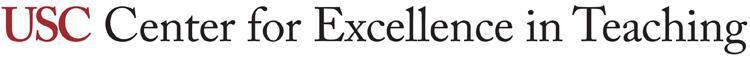 Visual support for instruction	WHAT IS THIS RESOURCE?A selection of literature resources discussing the impacts of the use of visual support for instruction on student learning.Mayer, R. (2018). Keynote PowerPoint for CET Teaching With Technology Conference. http://cet.usc.edu/wp-content/uploads/2018/05/2018_TWT_keynote_slides.pptxProvides a summary of previous and ongoing research into best practices regarding multimedia in education.Mayer, R. E., & Alexander, P. A. (2016). Handbook of research on learning and instruction (2nd ed.). New York: Routledge. “People learn better from words and pictures than from words alone.” (see Chapter 22)Mayer, R. (n.d.). Multimedia instruction. In Handbook of Research on Educational Communications and Technology: Fourth Edition (pp. 385–399). Springer New York. https://doi.org/10.1007/978-1-4614-3185-5_31Good for multimedia principles with lots of citationsVekiri, I. (2002). What Is the Value of Graphical Displays in Learning? Educational Psychology Review, 14(3), 261–312. https://doi.org/10.1023/A:1016064429161Improvement in learning from use of visuals and verbal instruction over just verbal instruction.